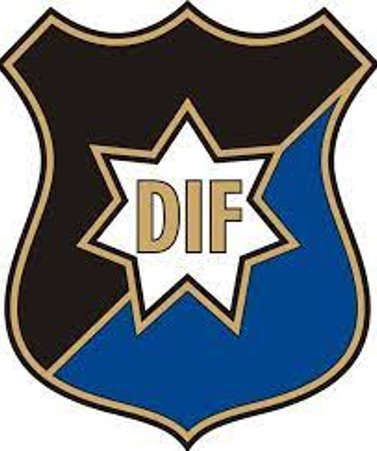 Hej!Vi vill gärna komma i väg på sommarens cuper. Vi hoppas att ni, genom att skänka eran pant till oss vill bidra till att göra detta möjligt. Ställ ut eran pant framför ytterdörren 1/5 15:00, därefter börjar vi insamlingen. Med vänliga hälsningar Domsjö IF, pojkar 10. Tack på förhand!